Likelihood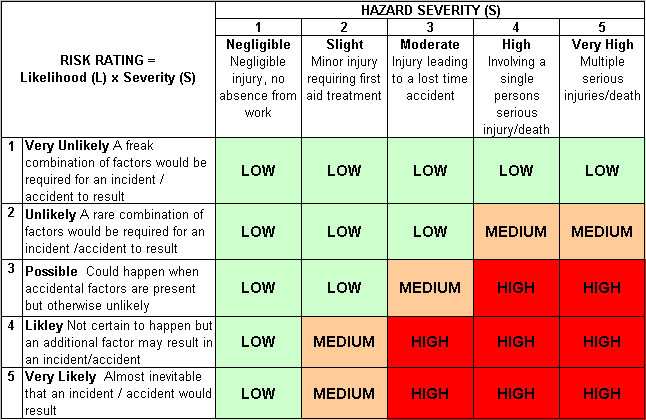 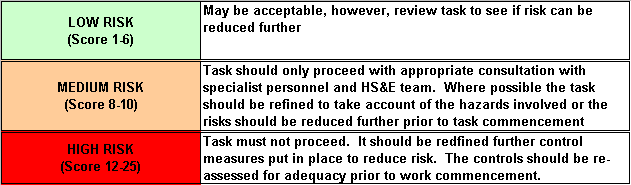 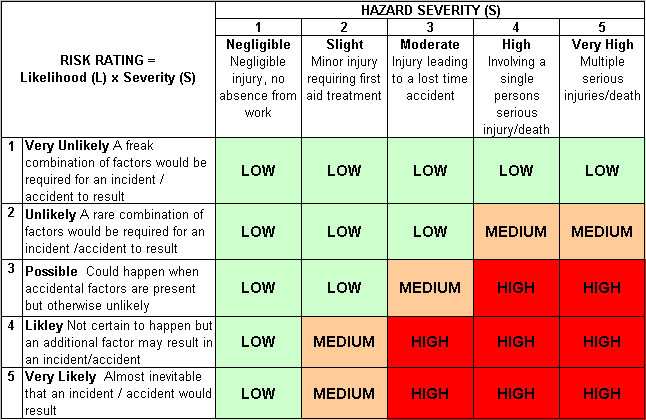 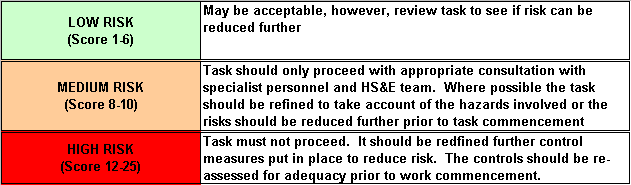 How often could the hazard occur? Consider the task, frequency, duration, method of work, employees involved.SeverityHow serious would the hazard’s effects be if realised? Consider the type of hazard, biological, ergonomic, physical and chemical.Risk = Likelihood x Severity E.g. Likelihood (4) X Severity (3) = 12 HIGH RISKSite:Contract Number:Contract Number:Assessed by:Name:Position:Date:Assessed by:Signed:Description of Work:Use of Warehouse Step LaddersUse of Warehouse Step LaddersUse of Warehouse Step LaddersUse of Warehouse Step LaddersUse of Warehouse Step LaddersUse of Warehouse Step LaddersUse of Warehouse Step LaddersUse of Warehouse Step LaddersUse of Warehouse Step LaddersUse of Warehouse Step LaddersUse of Warehouse Step LaddersTask / Job ComponentHazardHazardPersons at riskPersons at riskPersons at riskRisk Rating L/M/HControls / Precautions to Reduce RiskControls / Precautions to Reduce RiskControls / Precautions to Reduce RiskControls / Precautions to Reduce RiskResidual Risk RatingL/M/HUse of Warehouse Step LaddersFalling from heightFalling from heightOperative, 3rd partiesOperative, 3rd partiesOperative, 3rd partiesHWork should be of short duration (e.g. 30 minutes) Work should not involve over reaching.Ground conditions must be flat, level and stable.Operative trained in use of step ladders and ladder used in accordance with training methodsStep Ladder in good order, visually inspected before use, with current inspection status (normally 6 monthly thorough inspection tag displayed)Only simple work of short time duration should be carried out from a step ladder. Extra care should be taken when using warehouse step ladders in occupied areasOnly Class 1 Industrial or BS EN 131 step ladders to be used.Work should be of short duration (e.g. 30 minutes) Work should not involve over reaching.Ground conditions must be flat, level and stable.Operative trained in use of step ladders and ladder used in accordance with training methodsStep Ladder in good order, visually inspected before use, with current inspection status (normally 6 monthly thorough inspection tag displayed)Only simple work of short time duration should be carried out from a step ladder. Extra care should be taken when using warehouse step ladders in occupied areasOnly Class 1 Industrial or BS EN 131 step ladders to be used.Work should be of short duration (e.g. 30 minutes) Work should not involve over reaching.Ground conditions must be flat, level and stable.Operative trained in use of step ladders and ladder used in accordance with training methodsStep Ladder in good order, visually inspected before use, with current inspection status (normally 6 monthly thorough inspection tag displayed)Only simple work of short time duration should be carried out from a step ladder. Extra care should be taken when using warehouse step ladders in occupied areasOnly Class 1 Industrial or BS EN 131 step ladders to be used.Work should be of short duration (e.g. 30 minutes) Work should not involve over reaching.Ground conditions must be flat, level and stable.Operative trained in use of step ladders and ladder used in accordance with training methodsStep Ladder in good order, visually inspected before use, with current inspection status (normally 6 monthly thorough inspection tag displayed)Only simple work of short time duration should be carried out from a step ladder. Extra care should be taken when using warehouse step ladders in occupied areasOnly Class 1 Industrial or BS EN 131 step ladders to be used.LItems falling from heightItems falling from heightOperative, 3rd partiesOperative, 3rd partiesOperative, 3rd partiesHMinimise materials stored and ensure SWL is not exceedEnsure other staff and public are kept out of the area.Minimise materials stored and ensure SWL is not exceedEnsure other staff and public are kept out of the area.Minimise materials stored and ensure SWL is not exceedEnsure other staff and public are kept out of the area.Minimise materials stored and ensure SWL is not exceedEnsure other staff and public are kept out of the area.LSlips/trips/fallsSlips/trips/fallsOperative, 3rd partiesOperative, 3rd partiesOperative, 3rd partiesMCheck route before moving step ladder and ensure clear walkwayEnsure stable and level ground.Check route before moving step ladder and ensure clear walkwayEnsure stable and level ground.Check route before moving step ladder and ensure clear walkwayEnsure stable and level ground.Check route before moving step ladder and ensure clear walkwayEnsure stable and level ground.LSite-specific ActivitiesAdditional Site–specific HazardsAdditional Site–specific HazardsPersons at riskPersons at riskPersons at riskAdditional Controls RequiredAdditional Controls RequiredAdditional Controls RequiredAdditional Controls Required